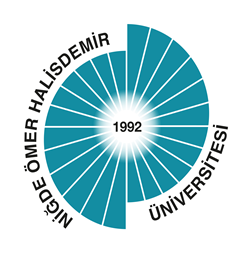 Akademik Fakülte/ Bölüm Koordinatörleri Erasmus+ KA103 / 131 Giden Öğrenci Learning Agreement OLA İmza İşlem Basamakları:“Erasmus+ Dashboard” ve “OLA” yazılımını/sistemini kullanmaya başlamış olan üniversitelerde öğrenim görecek olan Erasmus öğrencileriniz var ise, Koordinatörlüğümüz tarafından sizlere sistem üzerinden tanımlama yapılmış bulunmakta ve bu tanımlama sonrasında aşağıdaki adımları takip ederek öğrencinizin Learning Agreement imza sürecini tamamlamanız beklenmektedir:Erasmus İletişim sayfamızda yer alan e-posta adreslerinize Koordinatörlüğümüz tarafından bir tanımlama (erişim izni) işlemi gerçekleştirilmiştir. Bu tanımlama işlemi sonrasında Erasmus Dashboard sistemi üzerinden ilgili e-posta adresinize “Confirm Your Account” başlıklı bir e- posta gelmiş olması gerekmektedir. Bu e-postayı “gelen” kutunuzda göremiyorsanız eğer “spam/junk” gelen kutunuzu da kontrol etmenizi öneririz. Bu e-postayı açarak, içerisinde yer alan “Activate Account” yazısını tıklayarak ilgili hesabı onaylamanız ve şifrenizi oluşturmanız beklenmektedir. Şifrenizi oluşturduktan sonra tekrar aynı sayfaya giriş yapmanız gerekmektedir. (https://www.erasmus-dashboard.eu/account/login ) Sisteme tekrar giriş yaptıktan sonra, sol kısımda yer alan “Mobilities (OLA 3.0)” başlığı altında yer alan “Outgoing Students” bölümünü seçiyorsunuz. Outgoing Students kısmı açıldığında bir liste halinde Erasmus giden öğrencilerinin isimleri bulunmaktadır. Learning agreement belgesini imzalayacağınız öğrencinin bilgilerinin karşısında “Open Learning Agreement” başlığı yer almaktadır. Bu başlığı seçiyorsunuz. İlgili başlığı seçtiğinizde öğrencinin Learning Agreement belgesi açılacaktır. Açılan belgede bilgileri kontrol ederek, en altta yer alan “Sign OLA” başlığı altında yer alan kutucuğun içine bilgisayarınızın Mause, Trackpad, Tablet Kalem vb. yardımıyla imzanızı atıyorsunuz/çiziyorsunuz. İmzanızı atarken bir hata yaptığınız takdirde hemen altında yer alan “Clear Signature” kısmını tıklayarak imzanızı baştan atabilirsiniz. İmzanızı attıktan sonra ilgili kutunun altında yer alan “Confirm” seçeneğini tıklayarak, Learning Agreement belgesinin imza sürecini böylece tamamlamış bulunuyorsunuz. İşbirliğiniz için teşekkür eder, iyi çalışmalar dileriz.NOHU Uluslararası İlişkiler Erasmus+ Kurum Koordinatörlüğü